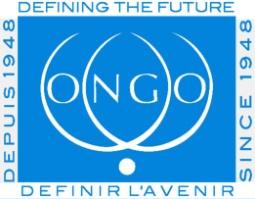 CoNGO MEMBERSHIP APPLICATION & PROFILE UPDATECoNGO, the Conference of Non-Governmental Organizations in Consultative Relationship with the United Nations is an independent, international, and non-profit membership association of non-governmental organizations whose objective is to secure, safeguard, and facilitate the participation and consultative relation of NGOs in United Nations decision-making, conferences, and debates. For more information, see www.ngocongo.org.                                                                                  ☐ APPLICATION FOR NEW MEMBERSHIP                                                                                           	  Date Submitted: ______________________                                                      ☐ CURRENT MEMBERSHIP PROFILE UPDATE                                                                                                   	 Year joined CoNGO: ____________________                                                                                                   	 Date of this update: ____________________	(Please return completed form to membership@ngocongo.org). _____________________________________________________________________________________Name of Organization (as registered with the United Nations): _____________________________________________________________________________________Other registered names:_________________________________________________________________Acronym(s) of Organization: ______________________________________________________________Website: ______________________________________________________________________________HEADQUARTERS INFORMATIONUN REPRESENTATIVESREGIONAL REPRESENTATIVESCoNGO MEMBERSHIP CATEGORIESAn NGO with a consultative status (general, special, or roster) granted by the Economic and Social Council (ECOSOC) is eligible to become a CoNGO Full Member. An ECOSOC-accredited NGO with other accreditation(s) within the UN System will be classified under ECOSOC and hence, full membership. An NGO accredited or admitted by an entity within the UN System (aside from ECOSOC) and granted observer status is eligible to become CoNGO Associate Member. This includes accreditation by the Department of Global Communications (DGC) and other UN entities like the UN Framework Convention on Climate Change (UNFCCC), World Health Organization (WHO), International Labour Organization (ILO), United Nations Environment Programme (UNEP), and the UN Educational, Scientific and Cultural Organization (UNESCO).Note: You are kindly requested to attach to this application documentation indicating your organization’s status/affiliation with the United Nations. If you have not submitted these before, or if you are filling out this form to update, please send relevant documents about your accreditation at the UN.Please check (by single clicking on the check box) below the membership category for which you are applying: ☐ Full member 							       With ECOSOC Consultative Status: ☐  General ☐  Special ☐  Roster ☐  Which year did you join CoNGO? ______	☐ Associate memberUN agencies or treaty bodies currently affiliated to: UN conference(s) previously accredited to: ORGANIZATION’S ACTIVITIESTypes of activity:        	 	☐ Advocacy		☐ Project management		☐ Service delivery		☐ Training		☐ Other:Geographic centres of operations:National ☐  Regional ☐  International/Multiregional ☐THEMATIC AREAS OF EXPERTISE (name your top three):1.2. 3. Geographic areas of expertise (name your top three):1. 2.3.CoNGO ACTIVITIESTo help us estimate the effectiveness of our communications efforts, please indicate how you first learned about CoNGO: ☐ UN / NGO meetings, conferences, events ☐ Website (www.ngocongo.org) ☐ CoNGO website, e-update, newsletter☐ CoNGO Substantive NGO Committees ☐ OtherPlease indicate with a check mark below which committee(s) of CoNGO (substantive or regional), you want to relate to or be a member of.You are invited to contact any of these committees directly (See  http://ngocongo.org/ngo-substantive-committees.For information about the NGO Committees of CoNGO, see CoNGO Rules Articles 38 to 48, and about Regional Committees, Articles 33-37 at http://bit.ly/31n9v1B.Which CoNGO activities is your organization interested in?☐ Consultation, Dialogue, Outreach and Training☐ Information on UN events (Newsletter / Website / Reports)☐ Consultation with and  support for CoNGO members and NGO committees on specific issues ☐ Information sharing and networking among CoNGO members☐ Undertaking joint actions in specific advocacy fields☐ Collaboration and cooperation  among CoNGO Committees (see above)☐ Other:MEMBERSHIP DUES PAYMENT INFORMATIONPLEASE DO NOT PAY UNTIL YOUR MEMBERSHIP APPLICATION HAS BEEN APPROVED. Note: Preferred currencies are CHF, Euro and USD. Equivalent value in other currencies accepted based on www.oanda.com foreign exchange rates. When paying via the CoNGO website, the base currency is CHF, and conversion will be done automatically no matter which credit or debit card you use. To pay online, go to: http://ngocongo.org/membership-dues.When paying by wire transfer, please make sure that your organization’s name is clearly and completely indicated on the payment slip.When paying by check please take into consideration that the bank is charging us minimum USD 15.00 for each check depositedIN GENEVA [in Swiss francs (CHF) or Euros (€) or U.S. dollars (US$)]By wire transfer:Bank Name:                  UBS S.A.
               Address:                        UBS S.A., C.P. 2600, 1211 Geneva 2, Switzerland
               Account Name:           Conférence des ONG
               Account No.                240-255 852.30Y (CHF account)
               IBAN #:                         CH55 0024 0240 2558 5230 Y (CHF account)               Or              Account No.                 240-255 852.60K (USD account)
              IBAN #:                          CH40 0024 0240 2558 5260 K (USD account)              For both accounts the BIC code is: UBSWCHZH80A.By check: Mail your check to: CoNGO - Conference of NGOs,
               C.P. 50, CH-1211 Geneva 20, SwitzerlandIN NEW YORK (in U.S. dollars ($)) By wire transfer (When sending money by wire transfer, please take into consideration that the bank charges CoNGO a minimum of USD 15.00 for each wire transfer and hence the value we receive is less than what is wired. If you wire transfer, please consider adding this cost):Bank Name:          	JP Morgan Chase Bank, UN BranchAccount Name:      	Conference of NGOs FoundationAccount No.           	000000015003043Routing No.    		021000021Swift No.    		CHASUS33By Check, bank draft or money order (You may send a check, bank draft or money order drawn on a US-based banking institution to the CoNGO office in New York):CoNGO Office at CCUN777 United Nations Plaza, Suite 7CNew York, NY  10017-0005                       APPLICATION TRACKINGRev. 10-03.29.2020If you have representatives you want to be added for purposes of information sharing,  please feel free to add their names, email addresses and posting here.	Name:Title and function of head of organization:Street address:City:State/Province/Region:Postal Code:Country:E-mail:(country code, city code and number):                             Land line telephone:                                                                Cell phone | Mobile:Fax: (country code, city code and number).                   Social Media (Facebook, Twitter, Skype, etc.)Contact person to receive membership invoices and receiptsName:Title and function:Street address:City:State/Province/Region:Postal Code:Country:E-mail:(country code, city code and number):                      Land line telephone:                                                        Cell phone | Mobile:Fax: (country code, city code and number).                   Social Media (Facebook, Twitter, Skype, etc.)Main contact person to receive CoNGO e-news and additional electronic updates Name:Title and function:Street address:City:State/Province/Region:Postal Code:Country:E-mail:(country code, city code and number):                             Land line telephone:                                                                Cell phone | Mobile:Fax: (country code, city code and number).                   Social Media (Facebook, Twitter, Skype, etc.)NEW YORK UN REPRESENTATIVEName:Title and function:Street address:City:State/Province/Region:Postal Code:CountryE-mail:(country code, city code and number):                             Land line telephone:                                                                Cell phone | Mobile:Fax: (country code, city code and number).                   Social Media (Facebook, Twitter, Skype, etc.)GENEVA UN REPRESENTATIVEName:Title and function:Street address:City:State/Province/Region:Postal Code:Country:E-mail:(country code, city code and number):                             Land line telephone:                                                                Cell phone | Mobile:Fax: (country code, city code and number).                   Social Media (Facebook, Twitter, Skype, etc.)VIENNA UN REPRESENTATIVEName:Title and function:Street address:City:State/Province/Region:Postal Code:Country:E-mail:(country code, city code and number):                             Land line telephone:                                                                Cell phone | Mobile:Fax: (country code, city code and number).                   Social Media (Facebook, Twitter, Skype, etc.)Africa RegionName:Title and function: Street address:City:State/Province/Region:Postal Code:Country:E-mail:(country code, city code and number):                             Land line telephone:                                                                Cell phone | Mobile:Fax: (country code, city code and number).                   Social Media (Facebook, Twitter, Skype, etc.)Europe RegionName:Title and function: Street address:City:State/Province/Region:Postal Code:Country:E-mail:(country code, city code and number):                             Land line telephone:                                                                Cell phone | Mobile:Fax: (country code, city code and number).                   Social Media (Facebook, Twitter, Skype, etc.)Latin America and the Caribbean RegionName:Title and function: Street address:City:State/Province/Region:Postal Code:Country:E-mail:(country code, city code and number):                             Land line telephone:                                                                Cell phone | Mobile:Fax: (country code, city code and number).                   Social Media (Facebook, Twitter, Skype, etc.)Western Asia RegionName:Title and function: Street address:City:State/Province/Region:Postal Code:Country:E-mail:(country code, city code and number):                             Land line telephone:                                                                Cell phone | Mobile:Fax: (country code, city code and number).                   Social Media (Facebook, Twitter, Skype, etc.)Asia and the Pacific RegionName: Title and function: Street address:City:State/Province/Region:Postal Code:Country:E-mail:(country code, city code and number):                             Land line telephone:                                                                Cell phone | Mobile:Fax: (country code, city code and number).                   Social Media (Facebook, Twitter, Skype, etc.)Name of Committee GenevaNew YorkViennaRegion(al)GlobalAgeing☐☐☐Asia and the Pacific, Regional Committee in ☐ Children’s Rights☐☐☐Crime Prevention and Criminal Justice☐Development | Sustainable Development ☐☐☐Disarmament, Peace and Security☐☐Drugs☐☐Education, Learning and Literacy☐Family☐☐Financing for Development☐Freedom of Religion or Belief☐☐☐HIV/AIDS☐Human Rights☐☐☐Human Rights Education and Learning, Working Group on☐Indigenous Peoples, The Rights of☐☐☐Intergenerational Solidarity☐Language and Languages (under formation)☐Mental Health☐☐Migration☐☐☐Peace☐Racism, Racial Discrimination and Decolonization, Sub-Committee on☐Rare Diseases☐Social Development☐☐☐Spirituality, Values and Global Concerns☐Sport and eSport (under formation)☐Status of Women☐☐☐Status of Women--Africa☐Status of Women--Asia and Pacific☐Status of Women--Latin America and Caribbean ☐Status of Women--Arab States ☐Sustainable Human Settlements (under reconstitution)☐Younger Generation (Working Groups in New York, Geneva and Vienna) (under varying  formation)☐☐☐CHFUSD and EURFull MembershipCHF 300See foreign currency exchange rates at www.oanda.com Associate MembershipCHF 120Application Submitted By:Title:                                Name:                                                      Signature:Position in the organization:Date submitted:FOR CoNGO OFFICE USE ONLYDate application received:Received by: VERIFICATION INFORMATION: This section must provide clear indication that the receiving staff has verified the documents presented, paying special attention to their stated relation to the United Nations.DOCUMENT YOUR NOTES HEREOFFICER/STAFF:                 COMMENTS: DATE:  FINAL REVIEW AND ACTION:  OFFICER/STAFF:  DATE:NAMEE-MAIL ADDRESSESCITY/COUNTRY